-på hul 10!Stor var overraskelsen, da Ida Gliese fandt sin bold i cup´en efter at have ledt efter den i bunkeren.Klubben gav is til alle dagens juniorer – stort tillykke til Ida, flot spillet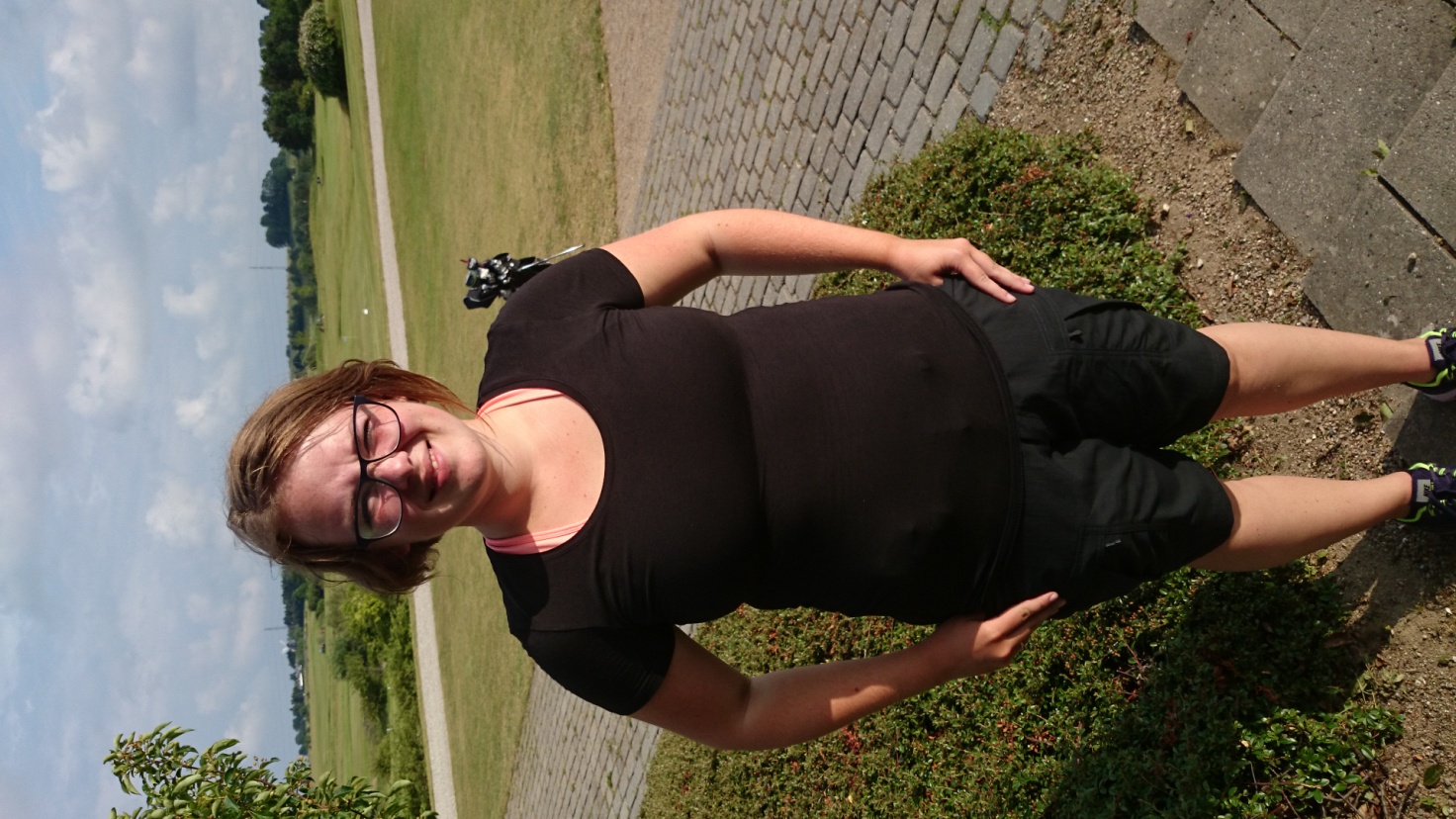 